Publicado en  el 25/11/2016 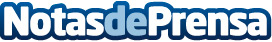 Obras Públicas ha invertido más de 4 millones en ayudas a la rehabilitación de edificios este añoAsí lo ha asegurado José María Mazón, que confía en que la partida siga aumentando para el próximo ejercicio porque genera "empleo estable"Datos de contacto:Nota de prensa publicada en: https://www.notasdeprensa.es/obras-publicas-ha-invertido-mas-de-4-millones_1 Categorias: Cantabria Recursos humanos Consumo http://www.notasdeprensa.es